ИВАНОВСКАЯ ОБЛАСТЬАДМИНИСТРАЦИЯ ЮЖСКОГО МУНИЦИПАЛЬНОГО РАЙОНА ПОСТАНОВЛЕНИЕот ___________________ № ________г.Южа Об утверждении плана мероприятий по приспособлению жилых помещений инвалидов и общего имущества в многоквартирных домах, в которых проживают инвалиды, входящих в состав муниципального жилищного фонда, а также частного жилищного фонда на территории Южского муниципального районаВ соответствии с п.6 Правил обеспечения условий доступности для инвалидов жилых помещений и общего имущества в многоквартирном доме, утвержденных постановлением Правительства Российской Федерации от 09.07.2016 №649 «О мерах по приспособлению жилых помещений и общего имущества в многоквартирном доме с учетом потребностей инвалидов» Администрация Южского муниципального района постановляет:Утвердить план мероприятий по приспособлению жилых помещений инвалидов и общего имущества в многоквартирных домах, в которых проживают инвалиды, входящих в состав муниципального жилищного фонда, а также частного жилищного фонда на территории Южского муниципального района.Постановление Администрации Южского муниципального района от 16.04.2020 г. № 306-п «Об утверждении плана мероприятий по приспособлению жилых помещений инвалидов и общего имущества в многоквартирных домах, в которых проживают инвалиды, входящих в состав муниципального жилищного фонда, а также частного жилищного фонда на территории Южского муниципального района» признать утратившим силу.Глава Южского муниципального района      		               В.И. ОврашкоПриложениек постановлению Администрации Южского муниципального района от ____________ № ______ПЛАНмероприятий по приспособлению жилых помещений инвалидов и общего имущества в многоквартирных домах, в которых проживают инвалиды, входящих в состав муниципального жилищного фонда, а также частного жилищного фонда на территории Южского муниципального района№п/пНаименование мероприятияСрок реализацииОтветственныйисполнитель1Представление в межведомственную комиссию по обследованию жилых помещений инвалидов и общего имущества в многоквартирных домах Южского муниципального района, в которых проживают инвалиды и семьи, имеющие детей-инвалидов, в целях их приспособления с учетом потребностей инвалидов и обеспечения их доступности для инвалидов(далее - комиссия), информации о проживании инвалида с приложением документов( копий документов), подтверждающих отнесение занимаемого инвалидом жилого помещения к жилищному фонду Южского муниципального района и Южского городского поселенияВ течение 15 рабочих дней со дня поступления информации о проживании инвалидаОрганы местного самоуправления, в которые поступила информация о проживании инвалида2Уточнение списка жилых помещений инвалидов и общего имущества в многоквартирных домах, в которых проживают инвалиды, входящих в состав муниципального жилищного фонда, а также частного жилищного фонда на территории Южского муниципального района (далее по тексту жилых помещений инвалидов и общего имущества МКД)Ежегодно в течение 2 квартала (далее в течение 30 рабочих дней со дня поступления информации от инвалидов, общественной организации инвалидов, органов местного самоуправления и государственной власти)Комиссия2.1Рассмотрение документов о характеристиках жилого помещения инвалида, общего имущества в многоквартирном доме, в котором проживает инвалид (технический паспорт, (технический план), кадастровый паспорт и иные документы)В период работы комиссииКомиссия2.2Рассмотрение документов о признании гражданина инвалидом, в том числе выписки из акта медикосоциальной экспертизы гражданина, признанного инвалидомВ период работы комиссии Комиссия3Уточнение плана графика обследования жилых помещений инвалидов и общего имущества МКД (далее план график)Ежегодно в течение 3 квартала  (далее в случае уточнения списка, указанного в п.2 в течение 15дней)Комиссия4Проведение визуального, технического осмотра жилого помещения инвалида, общего имущества в многоквартирном доме, в котором проживает инвалид, при необходимости проведение дополнительных обследований, испытаний несущих конструкций жилого зданияВ течение 15 рабочих дней со дня внесения объекта в план графикУправление ЖКХ Администрации Южского муниципального района5Проведение беседы с гражданином, признанным инвалидом, проживающим в жилом помещении, в целях выявления конкретных потребностей этого гражданина в отношении приспособления жилого помещенияОдновременно с исполнением п.4Управление ЖКХ Администрации Южского муниципального района6Оценка необходимости и возможности приспособления жилого помещения инвалида и общего имущества в многоквартирном доме, в котором проживает инвалид, с учётом потребностей инвалида и обеспечения условий их доступности для инвалидаВ течение 15 рабочих дней со дня исполнения п.4Управление ЖКХ Администрации Южского муниципального района7Подготовка актов обследования жилого помещения инвалида и общего имущества в многоквартирном доме, в котором проживает инвалид, в приспособления с учётом потребностей инвалида и обеспечения условий их доступности для инвалида по форме, утверждённой приказом Министерства строительства и жилищно-коммунального хозяйства Российской Федерации от 23 ноября 2016 года № 836/пр В течение 15 рабочих дней со дня исполнения п.6Управление ЖКХ Администрации Южского муниципального района8Принятие решения о проведении проверки экономической целесообразности реконструкции или капитального ремонта многоквартирного дома (части дома) в целях приспособления жилого помещения инвалида и (или) общего имущества в многоквартирном доме, в котором проживает инвалид, с учётом потребностей инвалида и обеспечения условий их доступности для инвалида (далее решения)В течение 15 рабочих дней со дня исполнения п.7Комиссия9Проведение проверки экономической целесообраз ности реконструкции или капитального ремонта многоквартирного дома (части дома) в целях приспособления жилого помещения инвалида и (или) общего имущества в многоквартирном доме, в котором проживает инвалид, с учётом потребностей инвалида и обеспечения условий их доступности для инвалидаВ течение 15 рабочих дней со дня принятия решения (п.8)Управление ЖКХ Администрации Южского муниципального района10Принятие решения об экономи- ческой целесообразности (нецелесообразности) реконструкции или капитального ремонта многоквартирного дома (части дома) в целях приспособления жилого помещения инвалида и (или) общего имущества в многоквартирном доме, в котором проживает инвалид, с учётом потребностей инвалида и обеспечения условий их доступности для инвалидаВ течение 30 рабочих дней со дня проведения проверки, указанной в п.9Комиссия11Вынесение заключения о возможности (отсутствия возможности) приспособления жилого помещения инвалида и общего имущества в многоквартирном доме, в котором проживает инвалид, с учётом потребностей инвалида и обеспечения условий их доступности для инвалидаОдновременно с п.10Комиссия12Направление заключения о возможности (отсутствии возможности) приспособления жилого помещения инвалида и общего имущества в многоквартирном доме, в котором проживает инвалид, с учётом потребностей инвалида и обеспечения условий их доступности для инвалида Главе Южского муниципального района В течение 10 дней со дня вынесения заключенияКомиссия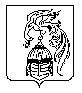 